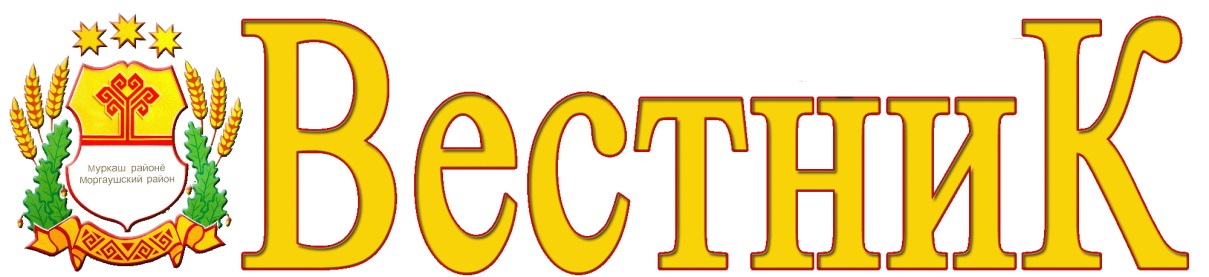 Решение Собрания депутатов  Чуманкасинского сельского поселения Моргаушского района Чувашской Республики  от 24 июля 2019 года №С-51/1О внесении изменений в решение Собрания депутатов Чуманкасинского сельского поселения Моргаушского района Чувашской Республики от 23.04.2018г.  № С-34/2 «Об   утверждении  Правил  благоустройства территории  Чуманкасинского   сельского поселения         Моргаушского  района Чувашской  Республики»В соответствии с Федеральным законом от 06.10.2003г. №131-ФЗ «Об общих принципах организации местного самоуправления в Российской Федерации», Градостроительным кодексом Российской Федерации, Земельным кодексом Российской Федерации, Постановлением Главного государственного санитарного врача Российской Федерации от 10.06.2010 года № 64 «Об утверждении СанПиН 2.1.2.2645-10», Уставом Чуманкасинского сельского поселения Моргаушского района Чувашской Республики,  в целях усиления контроля и повышения ответственности предприятий, организаций, учреждений, должностных лиц и граждан за санитарное и экологическое состояние, соблюдение чистоты и порядка на территории Чуманкасинского сельского поселения Моргаушского района Чувашской Республики, Собрание депутатов Чуманкасинского сельского поселения Моргаушского района Чувашской Республики р е ш и л о:1. Внести изменения в решение Собрания депутатов  Чуманкасинского сельского поселения  Моргаушского района Чувашской Республики от 23.04.2018 № С-34/2 «Об утверждении Правил благоустройства территории Чуманкасинского сельского поселения Моргаушского района Чувашской Республики» (далее – Решение) следующие изменения:1.1.  в Приложении к Решению «Об утверждении Правил благоустройства территории  Чуманкасинского сельского поселения Моргаушского района Чувашской Республики»:1.1.1. В Разделе 1 «Общие положения»:1.1.1.1.   абзац восьмой пункта 1.3 признать утратившим силу;1.1.1.2.   пункт 1.4 дополнить абзацем двенадцатым следующего содержания:«- контейнерные площадки и площадки для складирования отдельных видов коммунальных отходов.»;1.1.2.  пункт 1.6.  дополнить абзацами  следующего содержания: «правила благоустройства территории муниципального образования - муниципальный правовой акт, устанавливающий на основе законодательства Российской Федерации и иных нормативных правовых актов Российской Федерации, а также нормативных правовых актов субъектов Российской Федерации требования к благоустройству и элементам благоустройства территории муниципального образования, перечень мероприятий по благоустройству территории муниципального образования, порядок и периодичность их проведения; прилегающая территория - территория общего пользования, которая прилегает к зданию, строению, сооружению, земельному участку в случае, если такой земельный участок образован, и границы которой определены правилами благоустройства территории муниципального образования в соответствии с порядком, установленным законом Чувашской Республики;территории общего пользования - территории, которыми беспрепятственно пользуется неограниченный круг лиц (в том числе площади, улицы, проезды, набережные, береговые полосы водных объектов общего пользования, скверы, бульвары);границы прилегающей территории - местоположение прилегающей территории, установленное посредством определения в местной системе координат характерных точек ее границ;площадь прилегающей территории - площадь геометрической фигуры, образованной проекцией границ прилегающей территории на горизонтальную плоскость.1.2. . Пункт 3.1 Раздела 3 «Общие требования к состоянию общественных пространств, состоянию и облику зданий, объектам благоустройства и их элементам»  дополнить подпунктом 3.1.5 следующего содержания:«3.1.5. Границы прилегающих территорий1. Границы прилегающей территории определяются с учетом расположения зданий, строений, сооружений, земельных участков в существующей застройке, вида их разрешенного использования и фактического назначения, их площади и протяженности.2. Границы прилегающей территории определяются с учетом следующих ограничений:1) в отношении каждого здания, строения, сооружения, земельного участка могут быть установлены границы только одной прилегающей территории, в том числе границы, имеющие один замкнутый контур или два непересекающихся замкнутых контура;2) установление границ прилегающей территории, общей для двух и более зданий, строений, сооружений, земельных участков, за исключением случаев, когда строение или сооружение, в том числе объект коммунальной инфраструктуры, обеспечивает исключительно функционирование другого здания, строения, сооружения, земельного участка, в отношении которого определяются границы прилегающей территории, не допускается;3) пересечение границ прилегающих территорий, за исключением случая установления смежных (общих) границ прилегающих территорий, не допускается;4) внутренняя часть границ прилегающей территории устанавливается:в случае, если границы земельного участка установлены в соответствии с земельным законодательством (сведения о границах земельного участка внесены в Единый государственный реестр недвижимости), - по границе земельного участка;в случае, если границы земельного участка, здания, строения, сооружения не установлены в соответствии с земельным законодательством (сведения о границах земельного участка, здания, строения, сооружения не внесены в Единый государственный реестр недвижимости), - по фактической границе земельного участка, контура здания, строения, сооружения, ограждений (иных ограждающих конструкций);5) внешняя часть границ прилегающей территории устанавливается:в пределах территорий общего пользования по границам земельных участков, образованных на таких территориях, или по границам, закрепленным с использованием природных объектов (в том числе зеленых насаждений) или объектов искусственного происхождения (дорожный и (или) тротуарный бордюр, иное подобное ограждение территории общего пользования);по смежным (общим) границам с другими прилегающими территориями (для исключения вклинивания, вкрапливания, изломанности границ, чересполосицы при определении границ прилегающих территорий и соответствующих территорий общего пользования, которые будут находиться за границами таких территорий).».1.3. Пункт 5.3.1 Раздела 5. «Порядок содержания и эксплуатации объектов благоустройства» дополнить подпунктом 5.3.1.15 следующего содержания:«5.3.1.15. На озелененных территориях, занятых травянистыми растениями (включая газоны, цветники и иные территории), в том числе на детских и спортивных площадках, площадках для выгула и дрессировки собак, запрещается размещение вне зависимости от времени года транспортных средств, в том числе частей разукомплектованных транспортных средств, транспортных средств, имеющих признаки брошенных транспортных средств, за исключением действий юридических лиц и граждан, направленных на предотвращение правонарушений, предотвращения и ликвидации последствий аварий, стихийных бедствий, иных чрезвычайных ситуаций, выполнение неотложных работ, связанных с обеспечением личной и общественной безопасности граждан либо функционированием объектов жизнеобеспечения населения.».2. Настоящее решение вступает в силу после его официального опубликования.Глава Чуманкасинского сельского поселения                                                             Н.В. Белов______________________________________________________________________________________________Решение Собрания депутатов  Чуманкасинского сельского поселения Моргаушского районаЧувашской Республики  от 24 июля 2019 года №С-51/2О внесении изменений в решение Собрания депутатов  Чуманкасинского  сельского поселения Моргаушского района Чувашской Республики от 20.03.2019 №С-48/3 «О материально-техническом и организационном обеспечении деятельности старост сельских населенных пунктов Чуманкасинского сельского поселения Моргаушского района Чувашской Республики»На основании экспертного заключения Министерства юстиции и имущественных отношений Чувашской Республики №1209/2019 от 27.06.2019 года  Собрание депутатов Чуманкасинского сельского поселения Моргаушского района Чувашской Республики РЕШИЛО:1. Внести в решение Собрания депутатов Чуманкасинского сельского поселения Моргаушского района Чувашской Республики от 20.03.2019 №С-48/3 «О материально-техническом и организационном обеспечении деятельности старосты сельского населенного пункта Чуманкасинского сельского поселения Моргаушского района Чувашской Республики» (далее – Решение) следующие изменения:В Порядке предоставления компенсационных выплат на возмещение расходов, связанных с материально-техническим и организационным обеспечением деятельности старост сельских населенных пунктов Чуманкасинского сельского поселения Моргаушского района Чувашской Республики, утвержденное Решением  (далее – Порядок): пункт 5  Порядка изложить в следующей редакции:«5.   На основании проверенных отчетов ежеквартально, не позднее  10 числа месяца, следующего за отчетным,  издается распоряжение администрации Чуманкасинского сельского поселения  о   предоставлении компенсационных выплат старостам (далее – распоряжение администрации). Распоряжение  администрации с приложением  отчета   предоставляется в МБУ «Централизованная бухгалтерия администрации Моргаушского района  Чувашской Республики» ежеквартально, в течение  3 дней после издания распоряжения администрации  для  производства  компенсационной выплаты путем перечисления в течение 5 дней денежной суммы на счет по  банковским реквизитам, указанным в пункте 3 настоящего Порядка 2. Настоящее решение вступает в силу после его  официального опубликования.Глава Чуманкасинского сельского поселения                                                             Н.В. Белов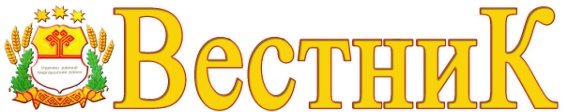 Учредитель: Собрание депутатовЧуманкасинского сельского поселенияМоргаушского района Чувашской Республики(Газета учреждена решением Собрания депутатовЧуманкасинского сельского поселения№ С-39/4  от  06.06.2014 г.)Издается с 25 июня 2014 годаГлавный редактор –Н.В.Белов (61-2-00)Зам. главного редактора –З.И.Иванова (61-2-11)Секретарь -М.Н.Николаева (61-2-36)Тираж 50 экз.Подписано в печатьАдрес редакции:ул. Центральная, д. 2, д.Одаркино, Моргаушский район,Чувашская Республика, 429536Эл. почта:mrgсhuma_pos@cbx.ru